MUNICÍPIO DE CARATINGA/MG - Extrato de Resultado – Pregão Presencial 90/2019. Objeto: Contratação de empresa para prestação de serviços sonorização, atendendo as necessidades das Secretarias Municipais. Vencedor com menor preço por item: FRANCIS JUNIOR RAMOS MOREIRA – ME: itens 01 e 02. Valor global final: R$ 142.400,00 (cento e quarenta e dois mil e quatrocentos reais). Caratinga/MG, 05 de novembro de 2019. Bruno César Veríssimo Gomes – Pregoeiro.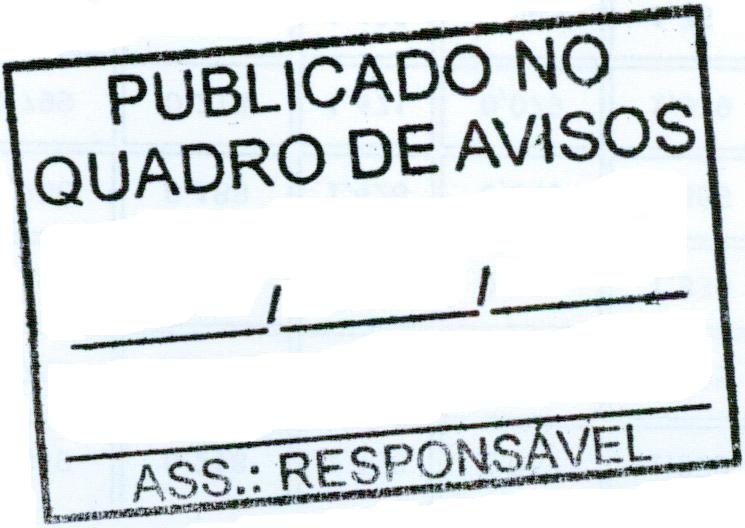 